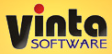 [company_name][company_address][company_city]Tel: [company_phone]INVOICEInvoice Number:
[invoice_number]Invoice Date:
[invoice_date]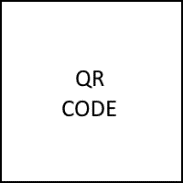 Customer Information:Order Information:Billing Address:Billing Address:Shipping Address:Shipping Address:Company:[billing_company]Company:[shipping_company]Name:[billing_name]Name:[shipping_name]Address:[billing_address]Address:[shipping_address]Phone:[billing_phone]Phone:[shipping_phone]City/State/Zip:[billing_city]City/State/Zip:[shipping_city]Shipping Method:[shipping_method]NProduct DescriptionQuantityUnit PricePrice Total[p_n][p_description][p_qty][p_unit_price][p_price_total]Subtotal:[subtotal]Tax:[tax]Shipping:[shipping]Grand Total:[grand_total]Notes:Date: [date] Time: [time]